Грядки в порядкеГреет-пригревает весеннее солнышко! Скоро позовет оно нас к земле-матушке,  на  огороды – сажать зелень да овощи разные. А в старшей группе «Солнышко» огород  уже готов: на окне раскинулся! Да не один: за двумя плетнями  на грядках проклевываются и подрастают и овощи, и зелень, и клумба цветочная имеется. А сторожит это богатство чета Урожайкиных: Иван Иванович и Марья Ивановна! Сторожа не грозные – улыбаются,Ребятишки их не пугаются,Только вороны мимо летят –С охраной дело иметь не хотят!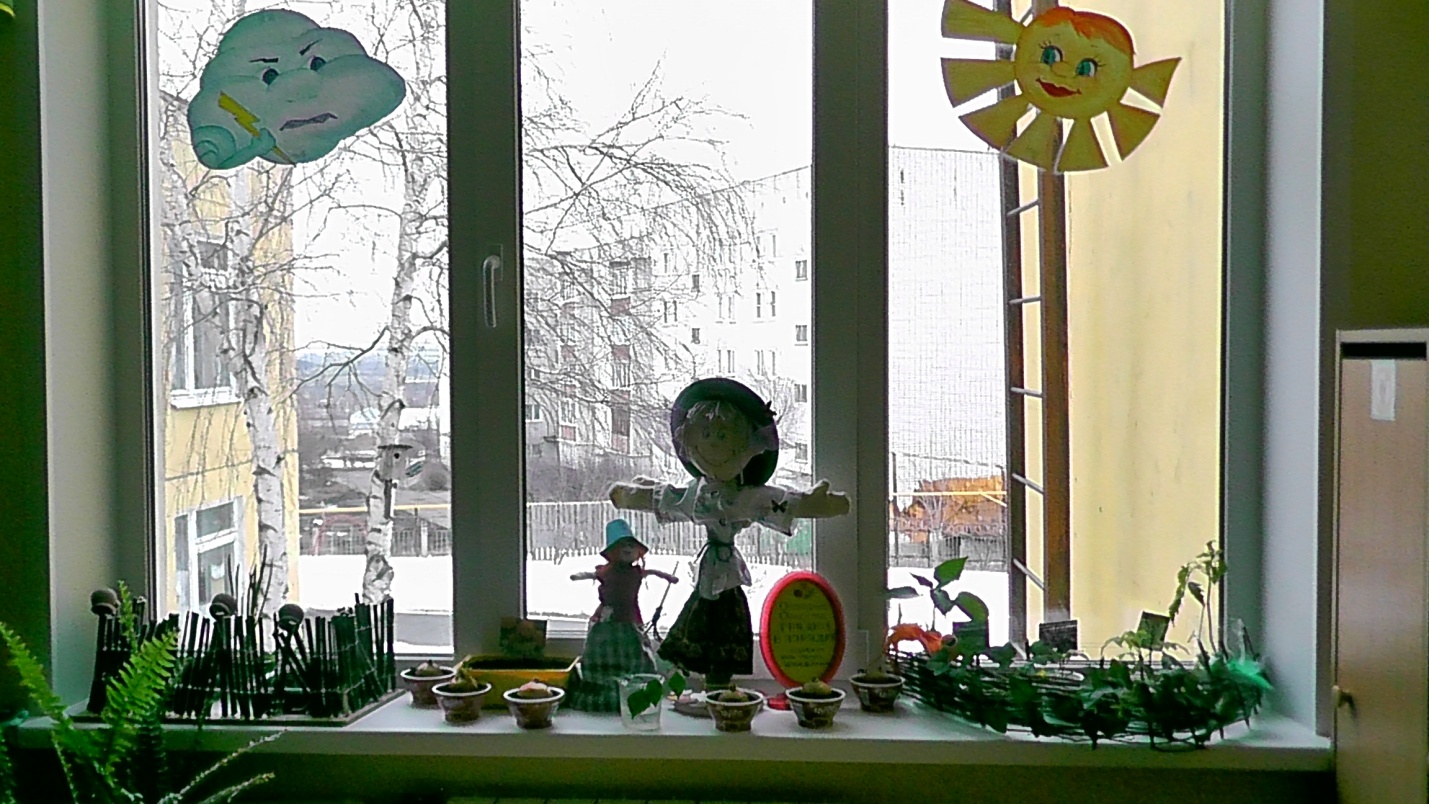 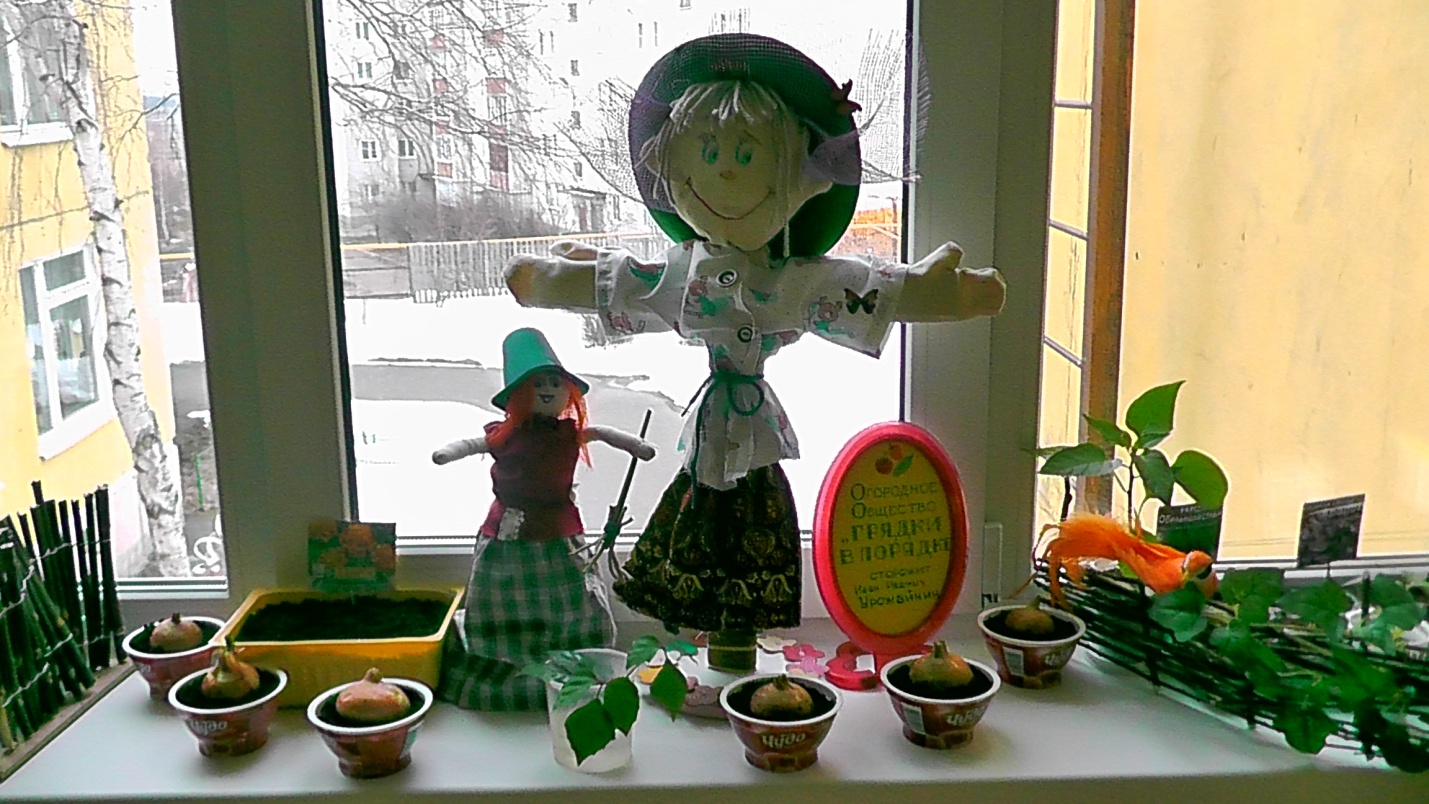 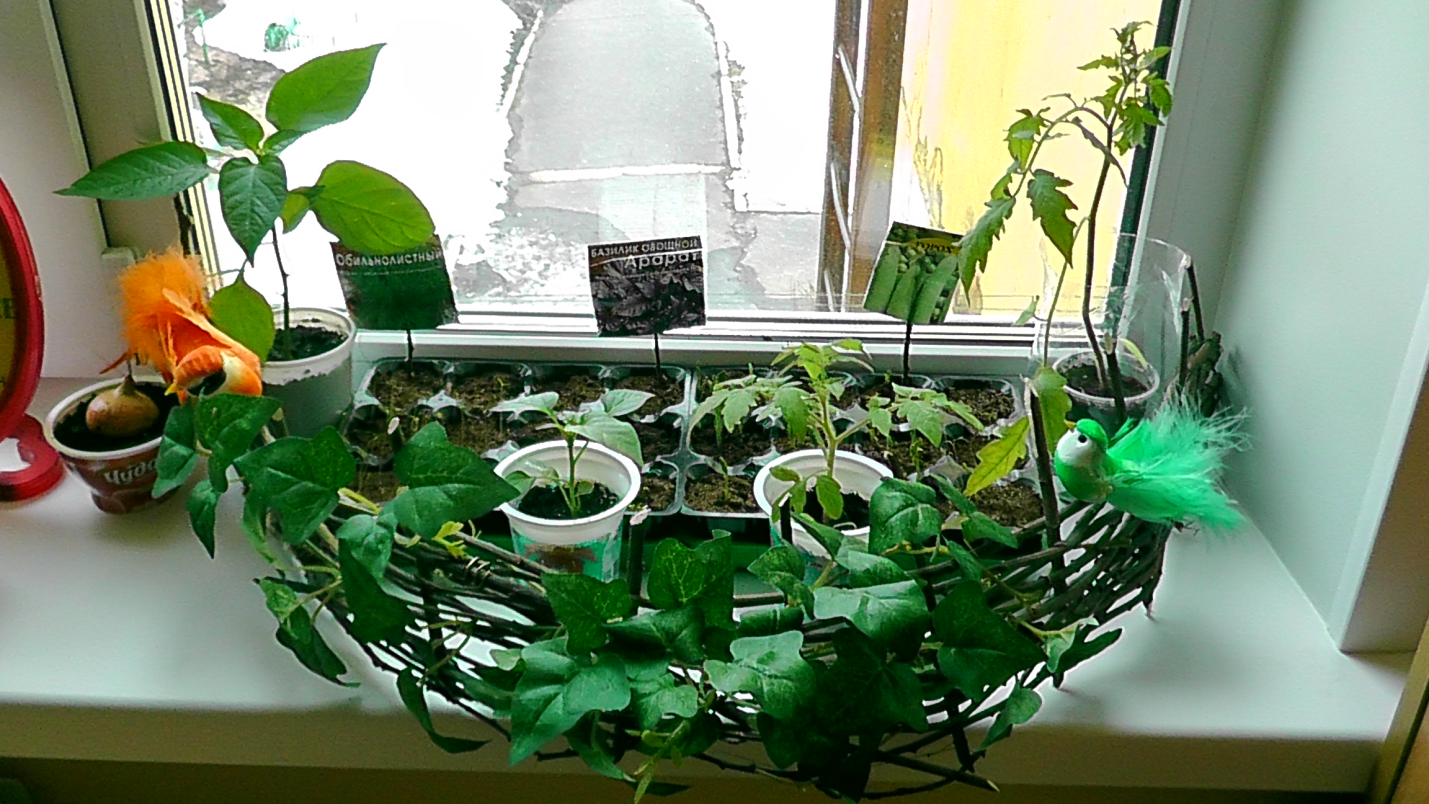 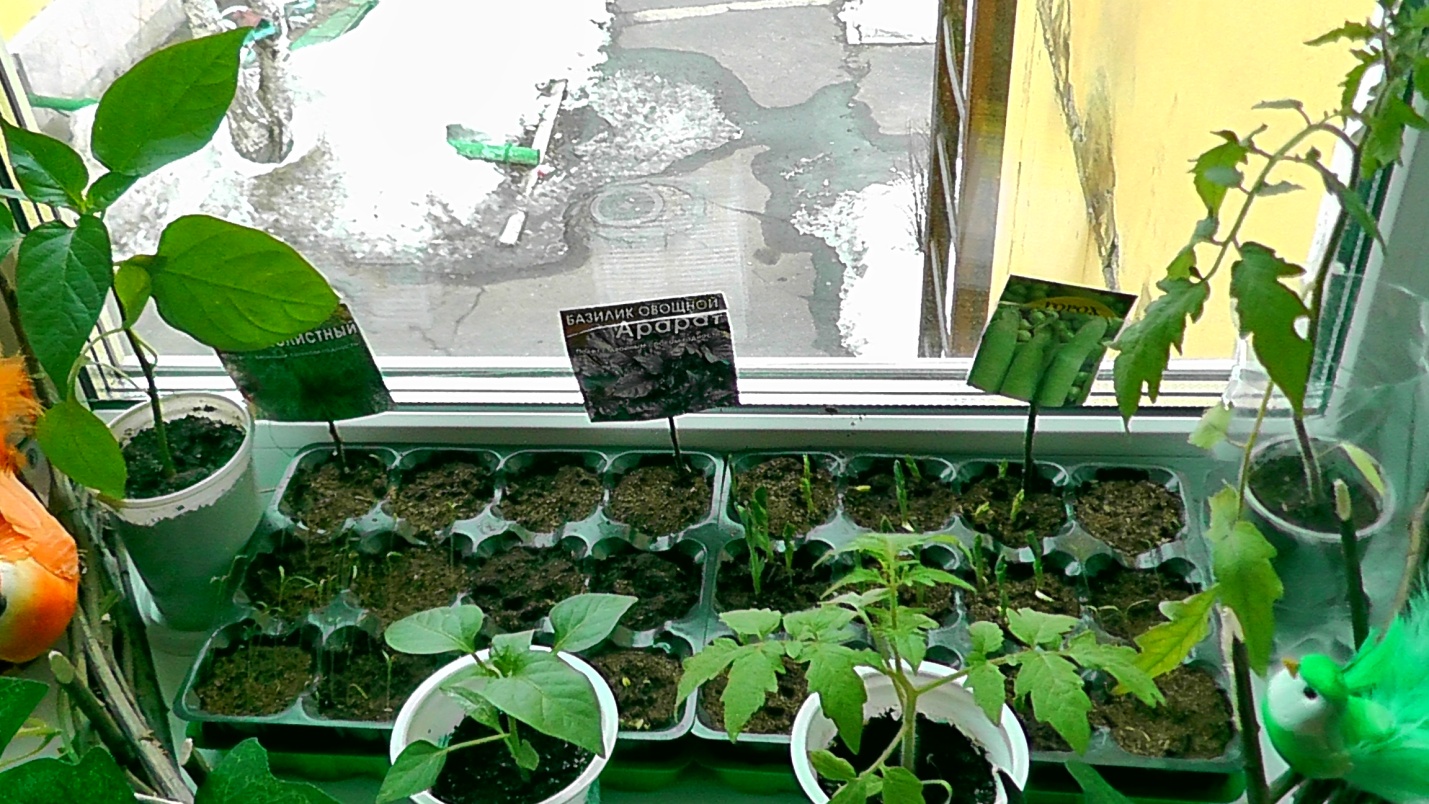 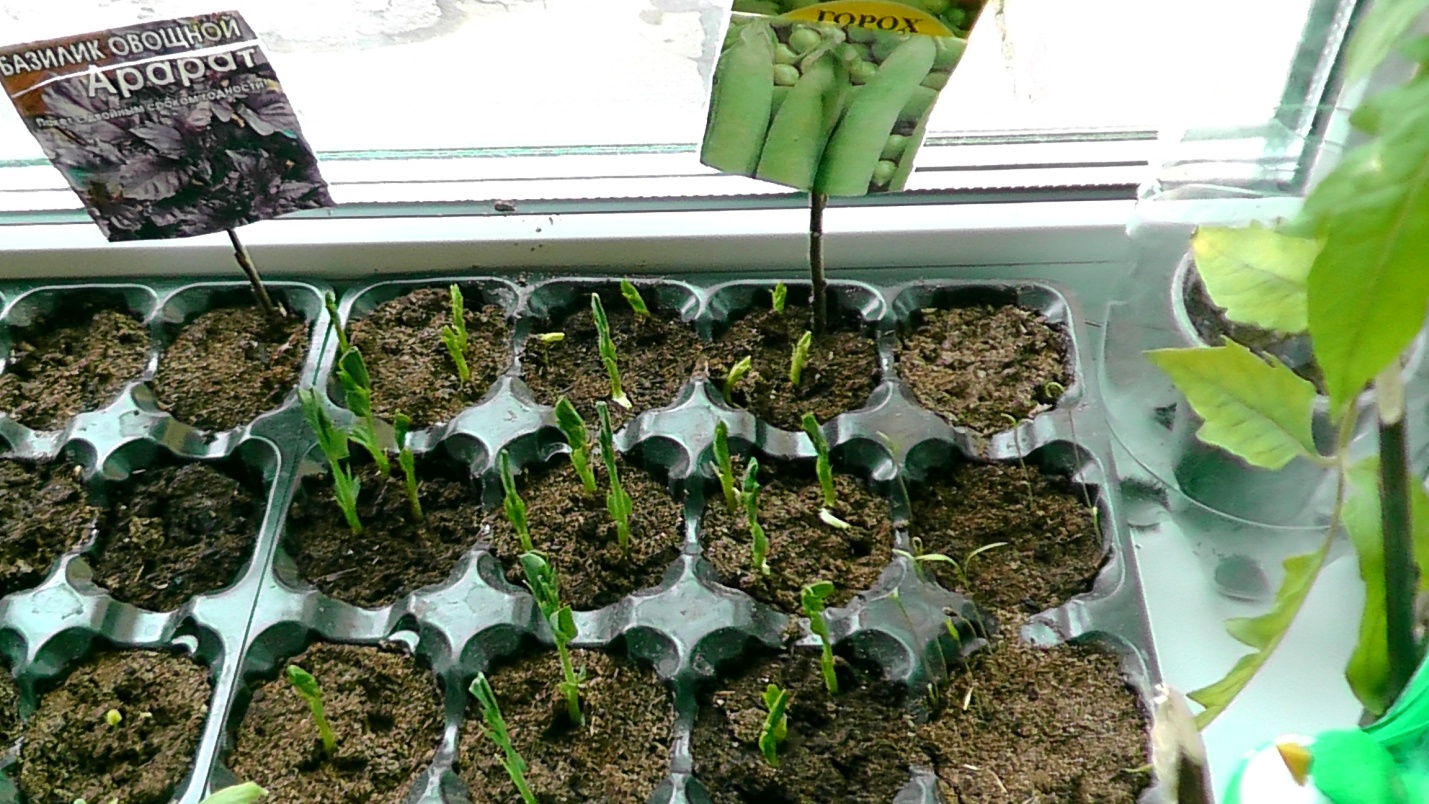 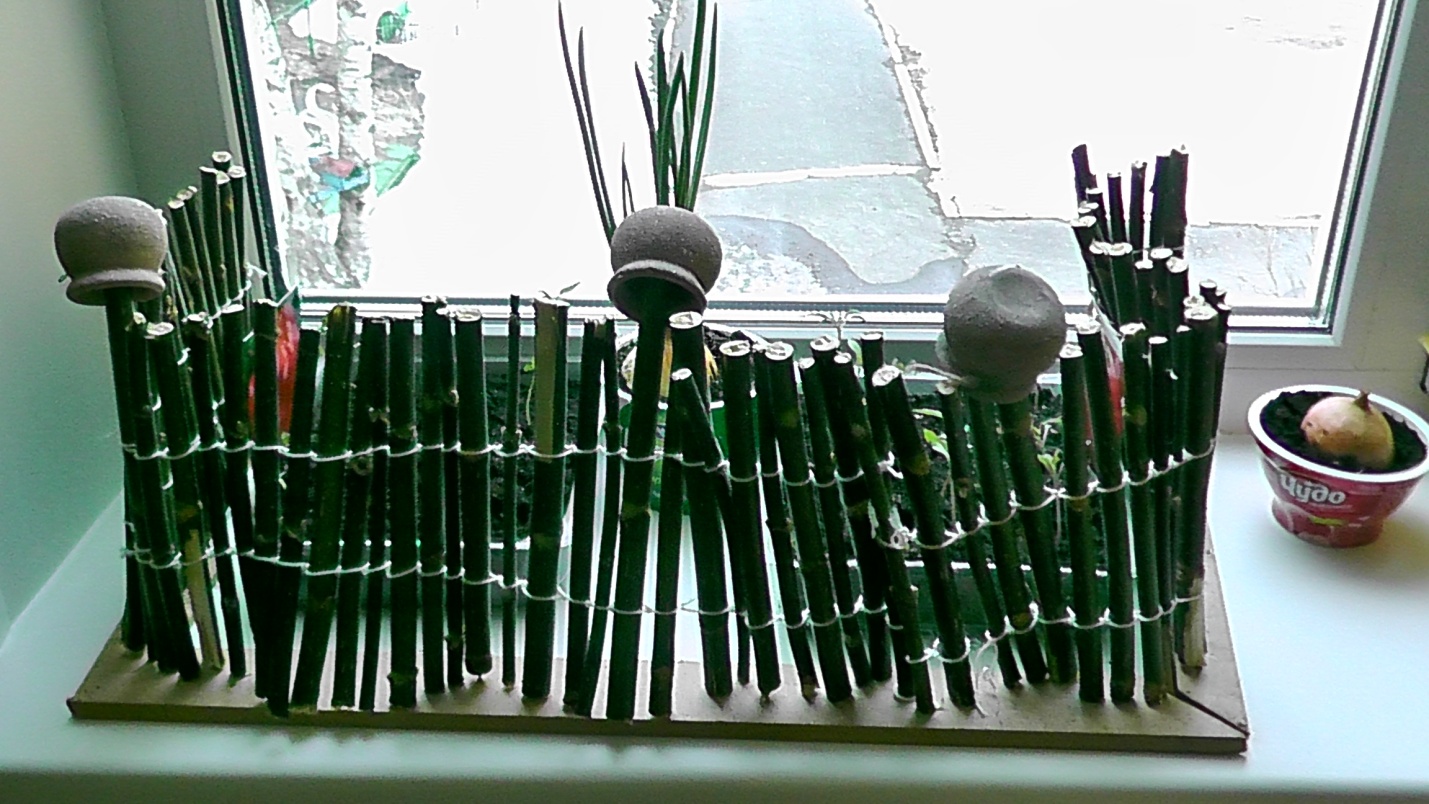 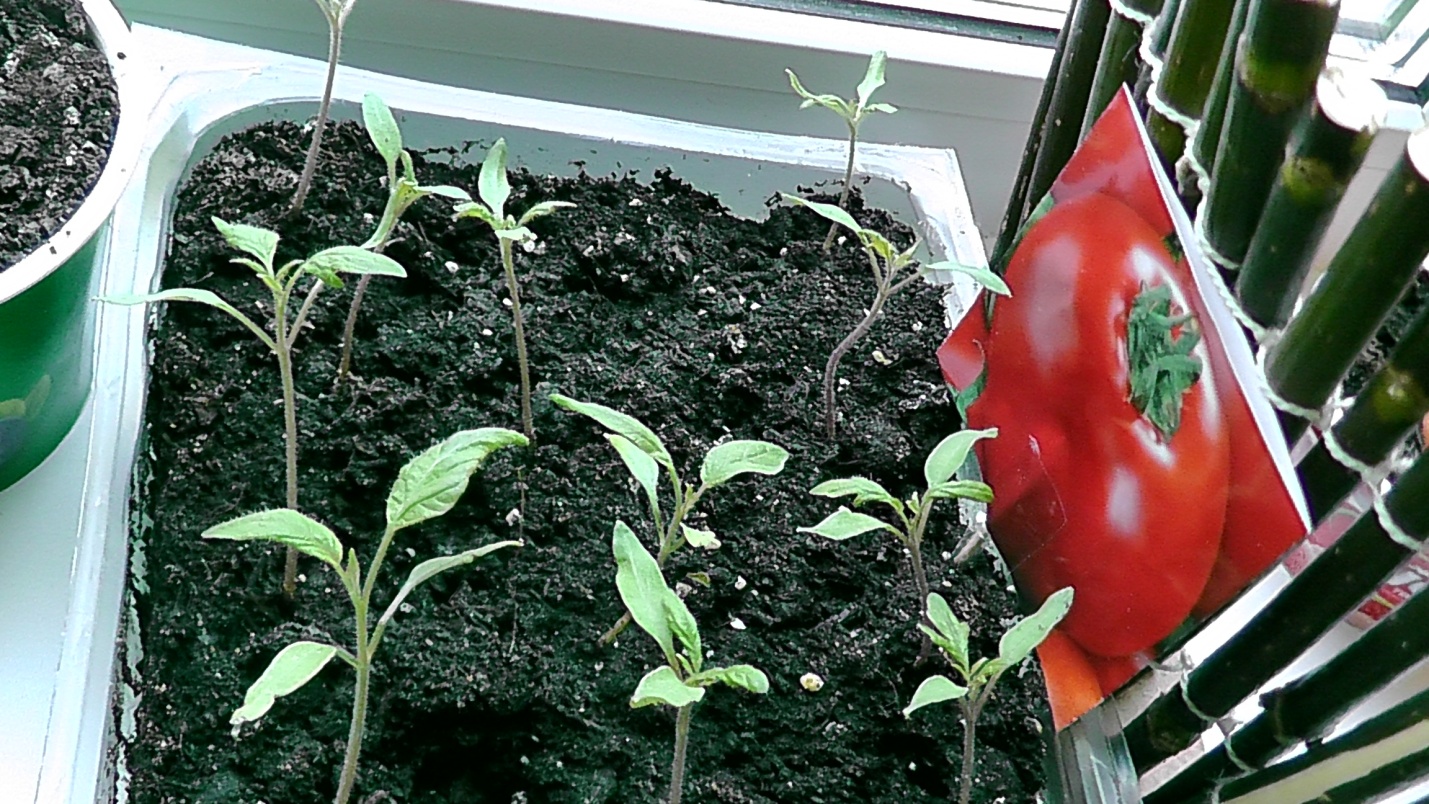 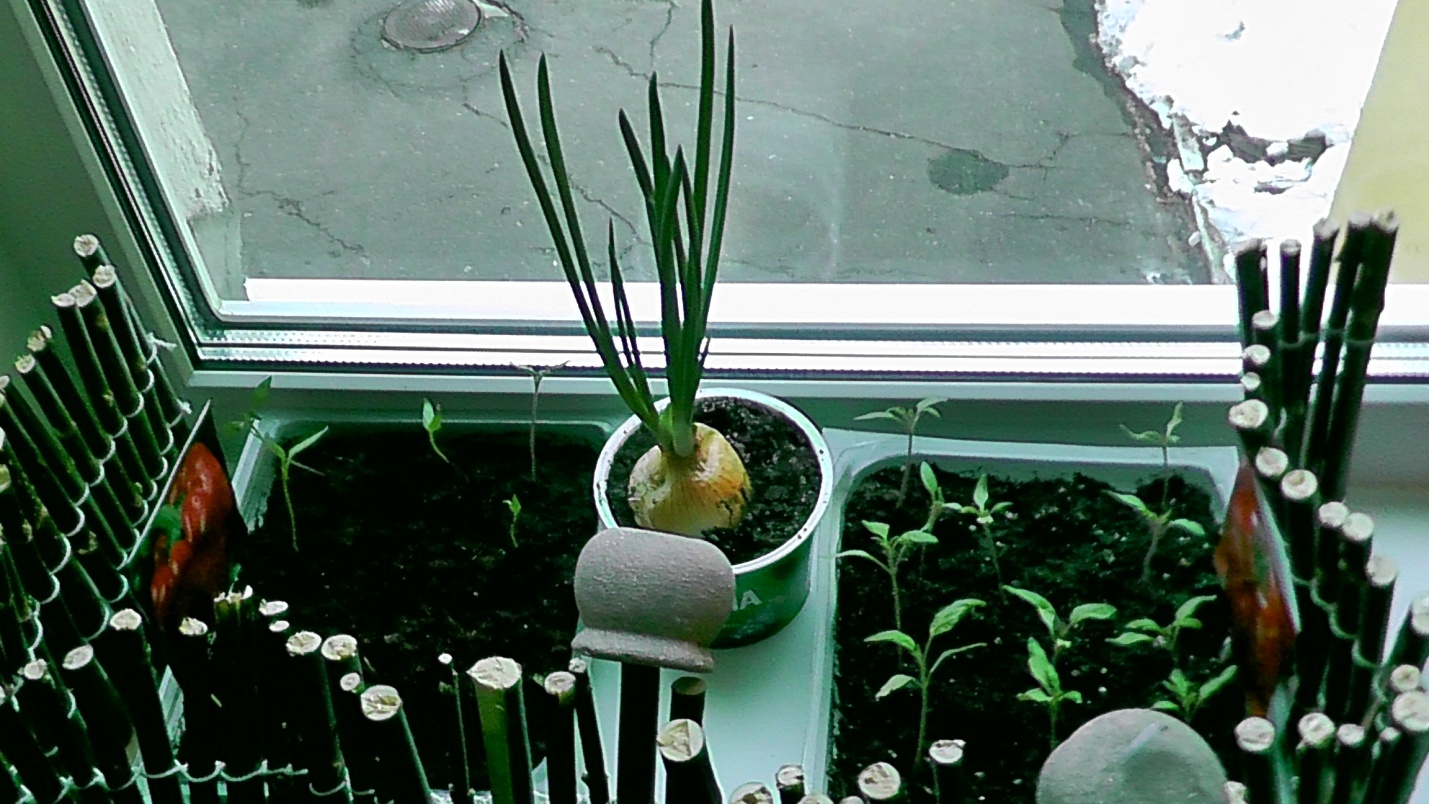 